Федеральное государственное бюджетное образовательное учреждениевысшего образования«Красноярский государственный медицинский университет имени профессора В.Ф. Войно-Ясенецкого»Министерства здравоохранения Российской Федерации(ФГБОУ ВО КрасГМУ им. проф. В.Ф. Войно-Ясенецкого Минздрава России)УТВЕРЖДАЮ«   » сентября 2023 г.Зав. кафедрой д.м.н., профессор Базина М. И. _________ИНДИВИДУАЛЬНЫЙ  ПЛАНРАБОТЫ  ОРДИНАТОРАСпециальность: Акушерство и гинекологияКафедра: Акушерства и Гинекологии ИПОФамилия: ЛалетинаИмя: ДарьяОтчество: ВячеславовнаФ.И.О. руководителя : к.м.н. доцент, Шапошникова Екатерина Викторовна Срок обучения с   « 1 » 09. 2023 г.                            по « 31 »  08. 2025 г.2023 годУЧЕБНЫЙ ПЛАН ОСНОВНОЙ ПРОФЕССИОНАЛЬНОЙ ПРОГРАММЫ высшего ОБРАЗОВАНИЯ  - ПРОГРАММЫ ПОДГОТОВКИ КАДРОВ ВЫСШЕЙ КВАЛИФИКАЦИИ В ОРДИНАТУРЕ  ПО СПЕЦИАЛЬНОСТИ   31.08.01« Акушерство и гинекология» 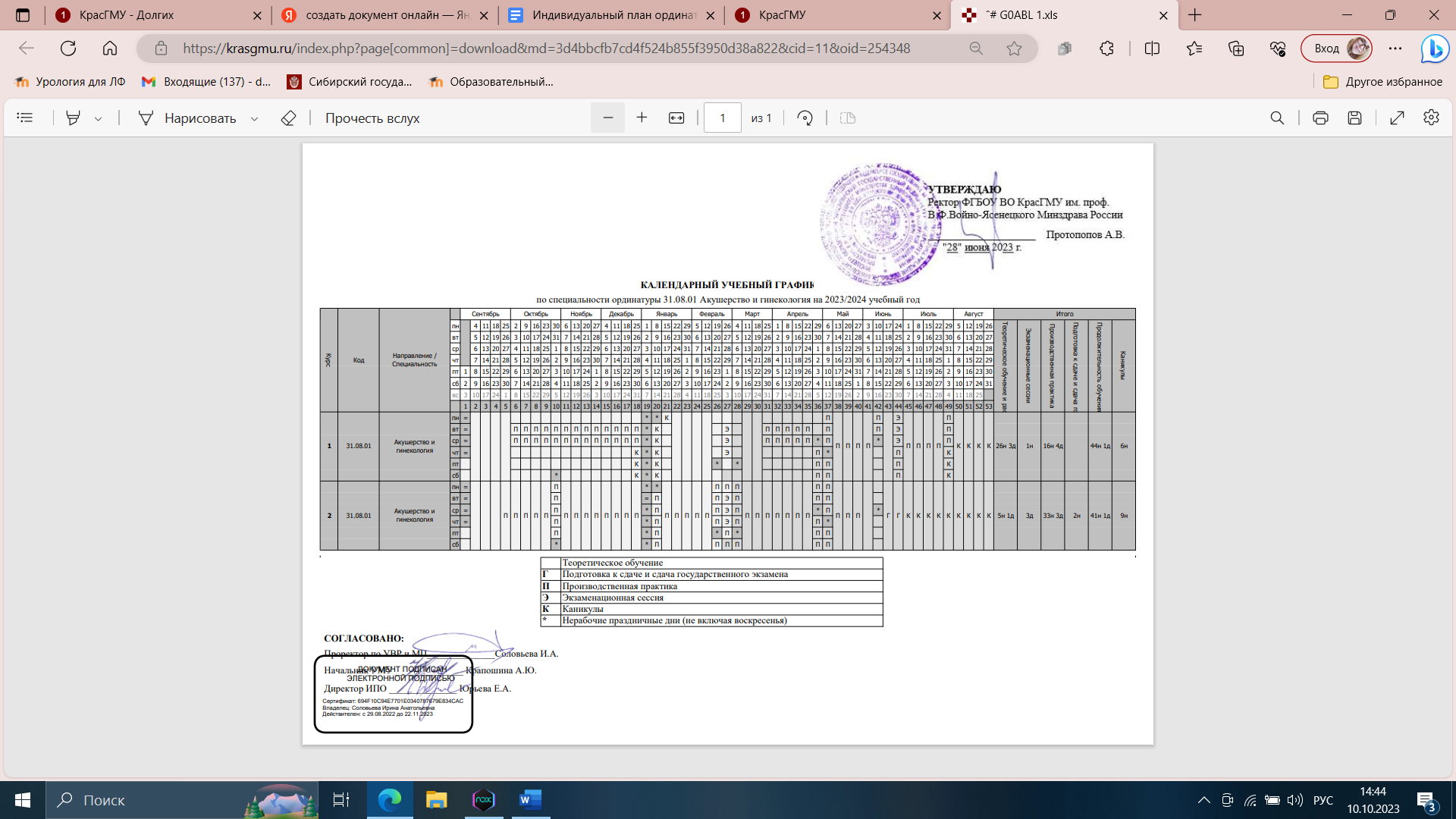 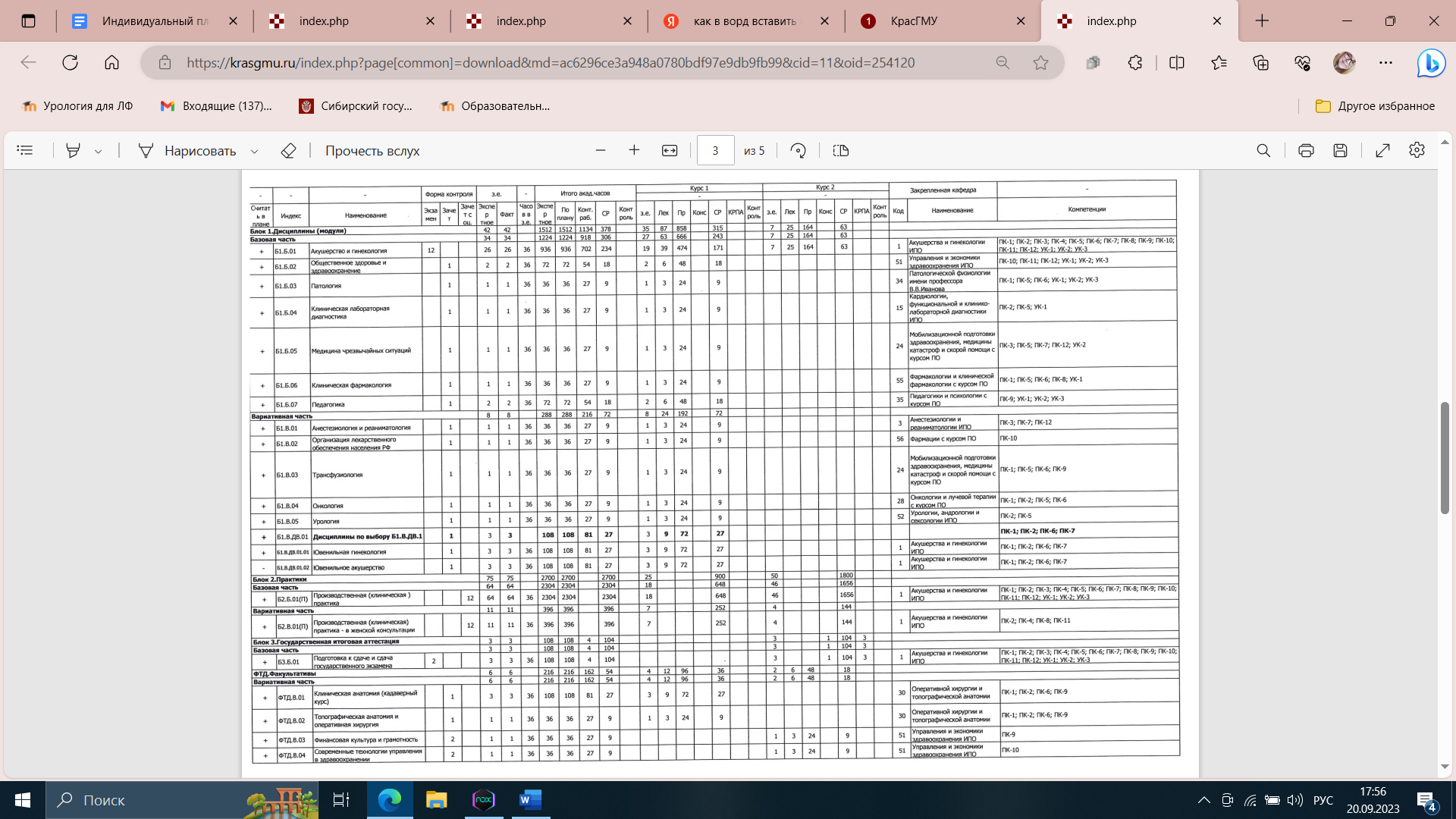 2.ВИДЫ ПРОФЕССИОНАЛЬНОЙ ДЕЯТЕЛЬНОСТИ, ПРОФЕССИОНАЛЬНЫЕ ЗАДАЧИ И ПЕРЕЧЕНЬ КОМПЕТЕНЦИЙ  ПО СПЕЦИАЛЬНОСТИ  31.08.01« Акушерство и гинекология» Виды профессиональной деятельности, к которым готовятся выпускники, освоившие программу ординатуры:     профилактическая;     диагностическая;     лечебная;     реабилитационная;     психолого-педагогическая;     организационно-управленческая.Программа ординатуры направлена на освоение всех видов профессиональной деятельности, к которым готовится выпускник.Выпускник, освоивший программу ординатуры, готов решать следующие профессиональные задачи:     профилактическая деятельность:предупреждение возникновения заболеваний среди населения путем проведения профилактических и противоэпидемических мероприятий; проведение профилактических медицинских осмотров, диспансеризация, диспансерного наблюдения; проведение сбора и медико-статистического анализа информации о показателях здоровья характеризующих состояния их здоровья;     диагностическая деятельность:диагностика заболеваний и патологических состояний пациенто на основе владения пропедевтическими, лабораторными, инструментальными и иными методами исследования; диагностика неотложных состояний; диагностика беременности; проведение медицинской экспертизы;     лечебная деятельность:оказание специализированной медицинской помощи; участие в оказании скорой медицинской помощи при состояниях, требующих срочного медицинского вмешательства; оказание медицинской помощи при чрезвычайных ситуациях, в том числе участие в медицинской эвакуации;     реабилитационная деятельность:проведение медицинской реабилитации и санаторно-курортного лечения;     психолого-педагогическая деятельность:формирование у населения, пациентов и членов их семей мотивация, направленной на сохранения и укрепление своего здоровья окружающих     организационно-управленческая деятельность:применение основных принципов организации оказания медицинской помощи в медицинских организациях и их структурных подразделениях; организация и управление деятельностью медицинских организаций и их структурных подразделений; организация проведения медицинской экспертизы; организация оценки качества оказания медицинской помощи пациентам; ведение учетно-отчетной документации в медицинской организации и ее структурных подразделениях; создание в медицинских организациях и их структурных подразделениях благоприятных условий для пребывания пациентов и трудовой деятельности медицинского персонала с учетом требований техники безопасности и охраны труда; соблюдение основных требований информационной безопасности.Выпускник, освоивший программу ординатуры, должен обладать следующими универсальными компетенциями: готовностью к абстрактному мышлению, анализу, синтезу; готовностью к управлению коллективом, толерантно воспринимать социальные, этнические, конфессиональные и культурные различия; готовностью к участию в педагогической деятельности по программам среднего и высшего медицинского образования или среднего и высшего фармацевтического образования, а также по дополнительным профессиональным программам для лиц, имеющих среднее профессиональное или высшее образование, в порядке, установленном федеральным органом исполнительной власти, осуществляющим функции по выработке государственной политики и нормативно-правовому регулированию в сфере здравоохранения.Выпускник, освоивший программу ординатуры, должен обладать профессиональными компетенциями:     профилактическая деятельность:готовностью к осуществлению комплекса мероприятий, направленных на сохранение и укрепление здоровья и включающих в себя формирование здорового образа жизни, предупреждение возникновения и (или) распространения заболеваний, их раннюю диагностику, выявление причин и условий их возникновения и развития, а также направленных на устранение вредного влияния на здоровье человека факторов среды его обитания;готовностью к проведению профилактических медицинских осмотров, диспансеризации и осуществлению диспансерного наблюдения за здоровыми и хроническими больными;готовностью к проведению противоэпидемических мероприятий, организации защиты населения в очагах особо опасных инфекций, при ухудшении радиационной обстановки, стихийных бедствиях и иных чрезвычайных ситуациях;готовностью к применению социально-гигиенических методик сбора и медико-статистического анализа информации о показателях здоровья взрослых и подростков;    диагностическая деятельность:готовностью к определению у пациентов патологических состояний, симптомов, синдромов заболеваний, нозологических форм в соответствии с Международной статистической классификацией болезней и проблем, связанных со здоровьем;    лечебная деятельность:готовностью к ведению, родовспоможению и лечению пациентов, нуждающихся в оказании акушерско-гинекологической медицинской помощи;готовностью к оказанию медицинской помощи при чрезвычайных ситуациях, в том числе участию в медицинской эвакуации;    реабилитационная деятельность:готовностью к применению природных лечебных факторов, лекарственной, немедикаментозной терапии и других методов у пациентов, нуждающихся в медицинской реабилитации и санаторно-курортном лечении ;     психолого-педагогическая деятельность:готовностью к формированию у населения, пациентов и членов их семей мотивации, направленной на сохранение и укрепление своего здоровья и здоровья окружающих;     организационно-управленческая деятельность:готовностью к применению основных принципов организации и управления в сфере охраны здоровья граждан в медицинских организациях и их структурных подразделениях;готовностью к участию в оценке качества оказания медицинской помощи с использованием основных медико-статистических показателей;готовностью к организации медицинской помощи при чрезвычайных ситуациях, в том числе медицинской эвакуации.3. ПЛАНИРУЕМЫЕ РЕЗУЛЬТАТЫ ОБУЧЕНИЯ  ПО СПЕЦИАЛЬНОСТИ31.08.01« Акушерство и гинекология»   Врач-специалист акушер-гинеколог должен знать:-Организационные принципы работы женской консультации и стационара;-Формы взаимодействия консультации с другими лечебно-профилактическими учреждениями;-Основные формы учетно-отчетной документации (обменная карта, материалы МСЭК и ВКК, санаторно-курортные карты, амбулаторные карты, истории родов, истории болезни, больничные листы и др.)-Диспансеризацию беременных;-Организация гинекологической помощи;-Диспансеризацию гинекологических больных;-Современные методы контрацепции;-Методы и принципы лечения амбулаторных больных;-Течение и ведение родов при разгибательных предлежаниях;-Использование современной медицинской аппаратуры в акушерстве и гинекологии;-Биомеханизм родов при переднеголовном, лобном и лицевом предлежании;-Тазовое предлежание. Диагностику, течение и ведение беременности;-Клиническое течение и ведение родов;-Разрывы матки, оказание неотложной помощи;-Плодоразрушающие операции (перфорация головки, эксцеребрация, краниоклазия);-Аномалии родовой деятельности;-Акушерские кровотечения;-Фетоплацентарную систему, влияние фармакологических средств на плод. Понятие о плацентарной недостаточности;-Реанимацию доношенных и недоношенных новорожденных;-Течение и ведение родов при гестозах;-Показания к кесареву сечению;-Ведение беременности и родов при экстрагенитальных заболеваниях;-Медицинские показания к прерыванию беременности;-Невынашивание и перенашивание беременности;-Послеродовые септические заболевания;-Воспалительные заболевания женских половых органов септической этиологии;-Физиотерапевтические методы лечения гинекологических больных;-Методы диагностики и лечения бесплодия;-Септический аборт. Показания к выскабливанию полости матки;-Методы функциональной диагностики менструального цикла;-ДМК. Оказание неотложной помощи;-Синдромы в гинекологии (климактерический. ПМС, СКЯ, АГС);-Методы лечения расстройств менструального цикла;-Показания к консервативному и хирургическому лечению при миоме матки;-Техники выполнения основных хирургических вмешательств в гинекологии;-Клинику опухолей и опухолевидных образований яичников;-Злокачественные заболевания матки и придатков матки (клинику, диагностику, лечение)Врач-специалист акушер-гинеколог должен уметь:-диагностировать беременность;-проводить физиопсихопрофилактическую подготовку беременных к родам;-определять показания к госпитализации беременных и гинекологических больных;-проводить профилактические осмотры;-определять группы риска беременных;-проводить санитарно-просветительную работу;-проводить анализ гинекологической заболеваемости;-определять биомеханизм родов при затылочном предлежании4-оказывать пособие по Цовьянову, классическое ручное пособие при та зовом предлежании плода;-диагностировать клинически узкий таз;-определять неправильное положение плода;-оказать  неотложную помощь при запущенном, поперечном положении плода;-вести быстрые и стремительные роды;-вести  беременность и роды при крупном плоде;-диагностировать эктопическую беременность-диагностировать острый живот в гинекологии;-оказывать неотложную помощь при сепсисе, бактериальном шоке;-интерпретировать тесты функциональной диагностики, гормональные исследования;-оценивать результаты гистологического исследования соскоба слизистой оболочки матки;-проводить диагностику фоновых и предраковых заболеваний шейки матки Врач-специалист акушер-гинеколог должен владеть:-Наружным и внутренним акушерским исследованием;-ведением физиологических родов-ручным пособием в родах при головном предлежании;-ушиванием разрывов шейки матки, влагалища, промежности,-родоразрешающими операциями (кесарево сечение, вакуум экстракция);-оказанием  неотложной помощи при гипотоническом кровотечении;-ручным обследованием послеродовой матки;-ручным отделением плаценты и выделением последа;-дополнительными методами исследования в оценке состояния плода (кардиотокография, амниоскопия, исследование крови на антитела, ультразвуковое сканирование, гормональный скрининг);-обработкой новорожденного;-методами диагностики и лечения гестозов беременных;-ведением послеродового периода;-владеть искусственным прерыванием беременности;-методами лечения и профилактики преждевременных родов;-методами  лечения послеродовых септических заболеваний;-особенностями лечения воспалительных заболеваний в острой и хронической стадиях. оказанием неотложной помощи;-пункцией брюшной полости через задний свод влагалища;-удалением маточной трубы;-операциями: ушивание, резекция яичника, энуклеация кисты яичника;-функциональным диагностическим выскабливанием слизистой оболочки тела и шейки матки. Гистероскопией;-цитологическим исследованием, прицельной биопсией, удалением полипов слизистой шейки4. ПЕРЕЧЕНЬ СТАНДАРТОВ И  ПРАКТИЧЕСКИХ УМЕНИЙ И НАВЫКОВ ПО СПЕЦИАЛЬНОСТИ.I	     –	профессионально ориентируется по данному вопросу.II	–	может использовать приобретенные навыки под руководством специалиста.III	–	может самостоятельно применять приобретенные навыки.Подпись заведующего кафедрой_________________________                                                                                                             подпись (Ф.И.О.)5. ГРАФИК ПРОХОЖДЕНИЯ ОРДИНАТУРЫОрдинатор:                               Лалетина Дарья ВячеславовнаРуководитель  ординатуры:    Шапошникова Екатерина Викторовна№п/пПрактические навыки согласно образовательному стандарту специальностиКол-воКол-воСтандарт выполненияФ.И.О. и подписьРуководителя№п/пПрактические навыки согласно образовательному стандарту специальностиВсегоВ т.ч. самостоятельноСтандарт выполненияФ.И.О. и подписьРуководителя1Правильная оценка анамнеза и особенностей течения беременности120120III Базина М.И.2Правильная оценка противопоказаний к сохранению беременности4040III Базина М.И3Выявление факторов риска развития беременности, проведение профилактики осложнений12075III Базина М.И4Правильный выбор и оценка методов исследования беременной и плода, состояния фетоплацентарной системы, проведение
 профилактики фетоплацентарной недостаточности12080III Базина М.И5Осуществление дифференциального подхода к составлению плана ведения беременной с различной акушерской и соматической патологией10060III Базина М.И6Определение зрелости шейки матки и готовности организма к родам10050III Базина М.И7Осуществить прием родов1515II Базина М.И8Операция кесарево сечение2010II Базина М.И9Выработка тактики ведения родов при патологически протекающей беременности, преждевременных и запоздалых родов, определение показаний к оперативному родоразрешению8070II Базина М.И10Рассечение и зашивание промежности1010III Базина М.И11Акушерские щипцы и вакуум экстракция плода21II Базина М.И12Реанимация в родильном зале при асфиксии новорожденных53II Базина М.И13Ведение родов при тазовом предлежании (ручные пособия)205II Базина М.И14Контрольное ручное обследование послеродовой матки. Ручное вхождение в матку (отделение плаценты)63III Базина М.И15Прерывание беременности в поздние сроки53II Базина М.И16Проведение инфузионо – трансфузионной терапии3025II Базина М.И17Интерпретация показателей системы гемостаза и проведение коррекции выявленных нарушений3020II Базина М.И18Проведение медикаментозной профилактики акушерских кровотечений при патологически протекающей беременности в родах3030II Базина М.И19Проведение баллонной тампонады при гипотоническом кровотечении21II Базина М.И20Владение способами остановки кровотечения в III  периоде родов и раннем послеродовом периоде3015III Базина М.И21Оценка степени тяжести гестоза, эффективности проведения терапии, состояния плода и фетоплацентарной системы, показания к досрочному родоразрешению, методы родоразрешения5030III Базина М.И22Разработка дифференциального плана ведения родильниц после осложненных и оперативных родов. Выбор соответствующих методов лечения и обследований.4030III Базина М.И23Проведение профилактики развития послеродовых воспалительных заболеваний в группах риска4035III Базина М.И24Составление плана дальнейшего ведения женщин из группы "риска" и разработка принципов реабилитации в женской консультации2015III Базина М.И25Умение провести анализ основных   показателей   деятельности акушерского стационара и женской консультации.105III Базина М.ИПРЕНАТАЛЬНАЯ ДИАГНОСТИКАПРЕНАТАЛЬНАЯ ДИАГНОСТИКАПРЕНАТАЛЬНАЯ ДИАГНОСТИКАПРЕНАТАЛЬНАЯ ДИАГНОСТИКАПРЕНАТАЛЬНАЯ ДИАГНОСТИКАПРЕНАТАЛЬНАЯ ДИАГНОСТИКА1Эхографическая диагностика120100II Базина М.И2Первый триместр беременности     	100100III Базина М.И3Выявление плодного яйца10080III Базина М.И4Измерение плодного яйца10080III Базина М.И5Выявление эмбриона в полости плодного яйца10065III Базина М.И6Измерение эмбриона5035III Базина М.И7Определение расположения ворсистого хориона5030II Базина М.И8Выявление патологии плодного яйца, и эмбриона:-	аномальное расположение плодного яйца;-	анэмбриония;-	неразвивающаяся беременность101010555IIIIII Базина М.И9Эхографические признаки:-   угрозы прерывания беременности;-   начавшегося аборта;-   аборта в ходу1010101055IIIIIIIII Базина М.И10Эхография матки и придатков матки5035III Базина М.И11Выявление патологии матки и придатков матки:-   патология миометрия;-   аномалии развития матки;-   истмикоцервикальная недостаточность;-   внематочная беременность;-	патологические образования в области придатков матки1010101010351054IIIIIIIIIIIIIII Базина М.И12Подготовка заключения по результатам диагностики10080III Базина М.И13Фетометрия3030II Базина М.И14Выявление задержки развития плода2015III Базина М.И15Оценка анатомического состояния плода с целью выявления отклонений от его нормального развития (аномалии развития) без уточнения формы патологии5035III Базина М.И16Определение функционального состояния плода:-	оценка дыхательных движений;-	оценка двигательной активности;-	оценка тонуса101010101010IIIIIIIII Базина М.И17Определение степени зрелости плаценты и ее сопоставление с гестационным сроком1815III Базина М.И18Измерение толщины плаценты2020III Базина М.И19Определение расположения плаценты1010III Базина М.И19Выявление патологических включений в структуре плаценты105II Базина М.И20Определение объема околоплодных вод3025II Базина М.И21Подготовка заключения по результатам эхографического исследования5040II Базина М.И22Допплерографическая диагностика:-	маточно-плацентарного кровотока (маточная артерия);-	фетоплацентарного кровотока (артерии пуповины);-	плодового кровотока (аорта плода)202020202020IIIIII Базина М.И23Подготовка заключения по результатам допплерографии2015II Базина М.И24КардиотокографияОпределение базалъного ритма. Определение вариабельности базалъного ритма5050III Базина М.И25Определение характера и частоты акцелераций5050III Базина М.И26Определение характера и частоты децелераций5050III Базина М.И27Подготовка заключения по результатам кардиотокографии.5050III Базина М.ИГИНЕКОЛОГИЯГИНЕКОЛОГИЯГИНЕКОЛОГИЯГИНЕКОЛОГИЯГИНЕКОЛОГИЯ1Произвести бимануальное влагалищное, ректовагинальное исследование и интерпретировать полученные данные120110III Базина М.И2Получить объективную информацию о заболевании100100III Базина М.И3Выявить специфические признаки гинекологического заболевания10080III Базина М.И4Определить показания к госпитализации100100III Базина М.И5Оценить тяжесть состояния больной100100III Базина М.И6Выработать план ведения больной10070III Базина М.И7Определить необходимость применения специфических  методов исследования10080III Базина М.И8Взятие мазков на флору из влагалища, цервикального канала и уретры100100III Базина М.И9Взятие мазков на онкоцитологию100100III Базина М.И10Проведение расширенной кольпоскопии3020III Базина М.И11Проведение тестов функциональной диагностики и умение их оценивать105III Базина М.И12Проведение кольпоцитологического исследования105III Базина М.И13Проведение и интерпретация данных "УЗИ у гинекологических и  онкологических больных, включая  nрансвагинальное.10085III Базина М.И14Зондирование полости матки6850III Базина М.И15Взятие аспирата из полости матки (PIPELLE, IPAS)3020III Базина М.И16Пункция брюшной полости через задний свод3015III Базина М.И17Удаление полипа слизистой цервикального канала3010III Базина М.И18Раздельное диагностическое выскабливание цервикального канала и стенок матки3020III Базина М.И19Медицинский аборт2015III Базина М.И20Проведение гистероскопии3030III Базина М.И21Проведение гистеросальпингографии53III Базина М.И22Зондирование и промывание желудка.21III Базина М.И23Участие в проведении хромоцистоскопии. Интерпретация данных.42II Базина М.И24Участие в лапароскопии. Интерпретация данных.3025II Базина М.И25Удаление кист наружных половых органов105II Базина М.И26Пункция лимфатических узлов,  образований21II Базина М.И27Проведение ножевой биопсии шейки матки42III Базина М.И28Проведение диатермокоагуляции шейки матки105III Базина М.ИПроведение диатермокоагуляции шейки матки105III Базина М.И29Выполнение лапаротомии. Тубэктомия.105III Базина М.И30Выполнение лапаротомии. Цистэктомия(аднексэктомия)105III Базина М.И31Выполнение лапаротомии. Гистерэктомия106III Базина М.И32Выполнение влагалищной гистерэктомии53III Базина М.И33Проведение и интерпретация данных МРТ у гинекологических и онкологических больных2020III Базина М.И№Название разделаМесто работыМесто работыПродолжительностьПродолжительностьКол-во часовФорма контроля№Название разделаМесто работыМесто работыНачалоОкончаниеКол-во часовФорма контроля123345671 курс1 курс1 курс1 курс1 курс1 курс1 курс1 курсБазовая частьБазовая частьБазовая частьБазовая частьБазовая частьБазовая частьБазовая частьБазовая часть1Акушерство и гинекологияКафедра акушерства и гинекологии ИПОКафедра акушерства и гинекологии ИПО01.09.2325.12.23 684экзамен1Акушерство и гинекологияКафедра акушерства и гинекологии ИПОКафедра акушерства и гинекологии ИПО25.03.2430.04.24 684экзамен1Акушерство и гинекологияКафедра акушерства и гинекологии ИПОКафедра акушерства и гинекологии ИПО13.06.2422.06.24 684экзамен2«ОЗиЗ»Кафедра управления и экономики  в здравоохранении ИПОКафедра управления и экономики  в здравоохранении ИПОВ соответствии с расписаниемВ соответствии с расписанием72зачет3«Патология»Кафедра патологической физиологии им. Проф. В В. ИвановаКафедра патологической физиологии им. Проф. В В. ИвановаВ соответствии с расписаниемВ соответствии с расписанием36зачет4«Клиническая лабораторная диагностика»Кафедра кардиологии, функциональной и клинико-лабораторной диагностики ИПОКафедра кардиологии, функциональной и клинико-лабораторной диагностики ИПОВ соответствии с расписаниемВ соответствии с расписанием36зачет5«Медицина ЧС»Кафедра мобилизационной подготовки здравоохранения, медицины катастроф и скорой помощи с курсом ПОКафедра мобилизационной подготовки здравоохранения, медицины катастроф и скорой помощи с курсом ПОВ соответствии с расписаниемВ соответствии с расписанием36зачет6«Клиническая фармакология»Кафедра фармакологии и фармацевтического консультирования с курсом ПОКафедра фармакологии и фармацевтического консультирования с курсом ПОВ соответствии с расписаниемВ соответствии с расписанием36зачет7«Педагогика»Кафедра педагогики и психологии с курсом ПОКафедра педагогики и психологии с курсом ПОВ соответствии с расписаниемВ соответствии с расписанием72зачетВариативная частьВариативная частьВариативная частьВариативная частьВариативная частьВариативная частьВариативная частьВариативная часть8«Анестезиология и реаниматология»Кафедра анестезиологии и реаниматологии ИПОКафедра анестезиологии и реаниматологии ИПОВ соответствии с расписаниемВ соответствии с расписанием36зачет9«Организация лекарственного обеспечения населения РФ»Кафедра фармации с курсом ПОКафедра фармации с курсом ПОВ соответствии с расписаниемВ соответствии с расписанием36зачет10«Трансфузиология »Кафедра мобилизационной подготовки здравоохранения, медицины катастроф и скорой помощи с курсом ПОКафедра мобилизационной подготовки здравоохранения, медицины катастроф и скорой помощи с курсом ПОВ соответствии с расписаниемВ соответствии с расписанием36зачет11«Онкология»Кафедра онкологии и лучевой терапии с курсом ПОКафедра онкологии и лучевой терапии с курсом ПОВ соответствии с расписаниемВ соответствии с расписанием36зачет12«Урология»Кафедра урологии, андрологии и сексологии ИПОКафедра урологии, андрологии и сексологии ИПОВ соответствии с расписаниемВ соответствии с расписанием36зачет13Дисциплина по выбору: Ювенильная гинекологияКафедра акушерства и гинекологии ИПОКафедра акушерства и гинекологии ИПОВ соответствии с расписаниемВ соответствии с расписанием108зачетПроизводственная (клиническая) практикаПроизводственная (клиническая) практикаПроизводственная (клиническая) практикаПроизводственная (клиническая) практикаПроизводственная (клиническая) практикаПроизводственная (клиническая) практикаПроизводственная (клиническая) практикаПроизводственная (клиническая) практика14Производственная (клиническая) практикаПроизводственная (клиническая) практикаКафедра акушерства и гинекологии  ИПО03.10.2328.10.2372Диф.зачет15Производственная (клиническая) практикаПроизводственная (клиническая) практикаКафедра симуляционных технологийВ соответствии с расписаниемВ соответствии с расписанием36Диф.зачет 16Производственная (клиническая) практикаАКУШЕРСТВОПроизводственная (клиническая) практикаАКУШЕРСТВОРД№6 30.10.23  27.12.23144Диф.зачет 16Производственная (клиническая) практикаАКУШЕРСТВОПроизводственная (клиническая) практикаАКУШЕРСТВОРД№6 25.03.24 27.04.24396Диф.зачет 16Производственная (клиническая) практикаАКУШЕРСТВОПроизводственная (клиническая) практикаАКУШЕРСТВОРД№6 02.05.2410.06.24396Диф.зачет17Производственная (клиническая) практика в женской консультацииПроизводственная (клиническая) практика в женской консультацииЖК №1 РД №627.06.23 31.07.23252Диф.зачет18Выездная производственная (клиническая) практика в ЛПУВыездная производственная (клиническая) практика в ЛПУ2 курс2 курсБазовая часть20Акушерство и гинекологияАкушерство и гинекологияКафедра акушерства и гинекологии ИПО02.09.2425.09.24252Экзамен20Акушерство и гинекологияАкушерство и гинекологияКафедра акушерства и гинекологии ИПО03.06.2516.06.25252ЭкзаменПроизводственная (клиническая) практикаПроизводственная (клиническая) практика21Производственная (клиническая) практикаГИНЕКОЛОГИЯПроизводственная (клиническая) практикаГИНЕКОЛОГИЯКГБУЗ ККБ26.09.2431.12.241656Диф.зачет21Производственная (клиническая) практикаГИНЕКОЛОГИЯПроизводственная (клиническая) практикаГИНЕКОЛОГИЯКГБУЗ «ККК Онкологический диспансер им. А.И Крыжановского»09.01.2525.02.251656Диф.зачет21Производственная (клиническая) практикаГИНЕКОЛОГИЯПроизводственная (клиническая) практикаГИНЕКОЛОГИЯКМ ГБ №401.03.2514.05.251656Диф.зачет22Производственная (клиническая) практика в женской консультацииПроизводственная (клиническая) практика в женской консультацииЖК №1 РД №615.05.2502.06.25144Диф.зачетФакультативы (учебный год 2023/2024)Факультативы (учебный год 2023/2024)24Клиническая анатомия (кадаверный курс)Клиническая анатомия (кадаверный курс)Кафедра оперативной хирургии и топографической анатомииВ соответствии с расписаниемВ соответствии с расписанием108Зачет25«Топографическая анатомия и оперативная хирургия»«Топографическая анатомия и оперативная хирургия»Кафедра оперативной хирургии и топографической анатомииВ соответствии с расписаниемВ соответствии с расписанием36ЗачетФакультативы (учебный год 2024/2025)Факультативы (учебный год 2024/2025)Факультативы (учебный год 2024/2025)Факультативы (учебный год 2024/2025)Факультативы (учебный год 2024/2025)Факультативы (учебный год 2024/2025)Факультативы (учебный год 2024/2025)Факультативы (учебный год 2024/2025)26Финансовая культура и грамотностьФинансовая культура и грамотностьКафедра экономики и менеджментаВ соответствии с расписаниемВ соответствии с расписанием36зачет27Современные технологии управления в здравоохраненииСовременные технологии управления в здравоохраненииКафедра управления в здравоохранении ИПОВ соответствии с расписаниемВ соответствии с расписанием36зачетГосударственная (итоговая) аттестацияГосударственная (итоговая) аттестацияГосударственная (итоговая) аттестацияГосударственная (итоговая) аттестацияГосударственная (итоговая) аттестацияГосударственная (итоговая) аттестацияГосударственная (итоговая) аттестацияГосударственная (итоговая) аттестация28Подготовка к сдаче и сдача государственного экзаменаПодготовка к сдаче и сдача государственного экзаменаКафедра акушерства и гинекологии ИПО, РД 6, 217.06.2530.06.25108Экзамен